.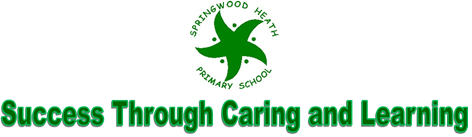 Year 6Autumn 1Autumn 2Spring 1Spring 2Summer 1Summer 2EnglishPoetry-ImageryBiographyAutobiographyBalanced andUnbalanced ArgumentsFlashbacksTime slipsJournalistic WritingFormal/ImpersonalLettersPlay scriptsAction StoriesMyths and LegendsDiariesMathsNumber and Place Value Addition and SubtractionMultiplication and DivisionFractions, Decimals and PercentagesRatio and ProportionAlgebraMeasurementGeometry- Shape/PositionStatisticsConsolidationScienceAnimals, including humansLightEvolution and InheritanceElectricityLiving things and their habitatsScientists and InventorsComputingAnimated StoriesDesigning a WebsiteSpreadsheetsKodu ProgrammingFilm MakingUsing and ApplyingThemeAncient GreeceThe Amazing AmericasWorld War 2Our Changing WorldLeisure and EntertainmentRaging RiversR.ESacred Texts and LeadersChristmas- EpiphanyPlaces of Worship Signs and SymbolsEaster-PentecostCommunities and JourneysWorld FaithsJudaismArt/Design and TechnologyNorth American Artists (Draw/Paint)Global Food (Food)South and Central American Art (Mixed Media)Automata Animals (Mechanisms)The Seaside (Textiles)Programming Adventures (Control)P.EGames (Invasion)SwimmingGymnasticsSwimmingDanceSwimmingGames (Net/Wall)SwimmingAthleticsSwimmingOutdoor/Adventurous SwimmingMusicWorld UniteJourneysGrowthRootsClass AwardsMoving OnPSHENew BeginningsGetting on and falling out/ Say no to bullyingGoing for goalsGood to be meRelationshipsChanges